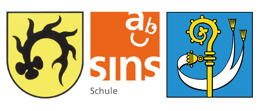  Mein Stundenplan 1./2. KlasseZeitMontag, .....................Dienstag, ....................Mittwoch, ....................Donnerstag, ....................Freitag, .................... Mein Stundenplan 1./2. Klasse07.30 –08.15 Mein Stundenplan 1./2. Klasse08.20 –09.05DeutschMathematikBewegung und Sport (Spiel und Spass)DeutschMathematik Mein Stundenplan 1./2. Klasse09.05 –09.50MathematikDeutschMathematikMathematikDeutsch Mein Stundenplan 1./2. Klasse10.15 –11.00Kreatives  Gestalten (BG/W/TW)Kreatives  Gestalten (BG/W/TW)DeutschKreatives  Gestalten (BG/W/TW)Kreatives  Gestalten (BG/W/TW) Mein Stundenplan 1./2. Klasse11.00 –11.40Helfen im Haushalt / KochenHelfen im Haushalt / KochenHelfen im Haushalt / KochenHelfen im Haushalt / KochenHelfen im Haushalt / Kochen Mein Stundenplan 1./2. Klasse Mein Stundenplan 1./2. Klasse13.30 –14.15Bewegung und Sport (Spiel und Spass)Bewegung und Sport (Spiel und Spass)Bewegung und Sport (Spiel und Spass)Bewegung und Sport (Spiel und Spass) Mein Stundenplan 1./2. Klasse14.20 –15.05Bewegung und Sport (Spiel und Spass)Bewegung und Sport (Spiel und Spass)Bewegung und Sport (Spiel und Spass)Bewegung und Sport (Spiel und Spass) Mein Stundenplan 1./2. Klasse15.20 –16.05Bewegung und Sport (Spiel und Spass)Bewegung und Sport (Spiel und Spass)Bewegung und Sport (Spiel und Spass)Bewegung und Sport (Spiel und Spass)